Publicado en Madrid el 26/01/2022 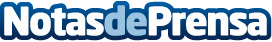 Johnson Controls posicionada entre las 100 Empresas Más Sostenibles del MundoLa compañía se sitúa primera de su grupo, en el ranking de Corporate Knights, una división de investigación basada en el desempeño de sostenibilidad corporativa, en fabricación de equipos HVAC y también es la primera de grupo en productos para la edificación. Escala hasta el puesto nº12 en la clasificación general, ascendiendo 26 puestos desde el 2021, cuando se situaba en la 38ª posiciónDatos de contacto:Axicom para Johnson Controls916611737Nota de prensa publicada en: https://www.notasdeprensa.es/johnson-controls-posicionada-entre-las-100 Categorias: Nacional Sociedad Ecología Recursos humanos Otras Industrias Innovación Tecnológica http://www.notasdeprensa.es